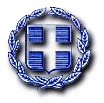 ΕΛΛΗΝΙΚΗ ΔΗΜΟΚΡΑΤΙΑ                ΥΠΟΥΡΓΕΙΟ ΠΑΙΔΕΙΑΣ & ΘΡΗΣΚΕΥΜΑΤΩΝ          ΠΕΡΙΦΕΡΕΙΑΚΗ ΔΙΕΥΘΥΝΣΗ ΠΡΩΤΟΒΑΘΜΙΑΣ &             ΔΕΥΤΕΡΟΒΑΘΜΙΑΣ ΕΚΠΑΙΔΕΥΣΗΣ ΘΕΣΣΑΛΙΑΣ                                ΔΙΕΥΘΥΝΣΗ ΠΡΩΤΟΒΑΘΜΙΑΣ ΕΚΠΑΙΔΕΥΣΗΣ ΛΑΡΙΣΑΣ                                                  ΤΜΗΜΑ Β΄ ΟΙΚΟΝΟΜΙΚΟΥ Υ  Π  Ε  Υ  Θ  Υ  Ν Η	Δ  Η  Λ  Ω  Σ  Η….   υπογραφόμεν.............................................................................................  .……………του.........................…………Ειδικότητας …………. με ΑΜ: …………….. και οργανική θέση στο ………………………………………που διαμένω στ…............................... …… οδός  ............................................………….…αριθμ. …..Τ.Κ.  ………….με  ΑΔΤ:  ..................   , Α.Φ.Μ.:  ........................... ……, στην Δ.Ο.Υ.:  ............................................................……………με αριθμό τηλεφώνου οικίας: ........... ..……….     & αριθ κινητ. τηλ: …………………………………,δηλώνω υπεύθυνα και με γνώση των κυρώσεων που προβλέπει ο νόμος για ψευδή δήλωση, τα παρακάτω στοιχεία που είναι απαραίτητα για την καταβολή της οικογενειακής παροχής σύμφωνα με το αρ. 15 του Ν. 4354/2015 όπως τροποποιήθηκε και ισχύει με το αρ. 35 του Ν. 4484/2017 και την παρακράτηση φόρου μισθωτών υπηρεσιών με τις ισχύουσες διατάξεις.ΣΤΟΙΧΕΙΑ ΑΓΑΜΩΝ ΤΕΚΝΩΝ   Οποιαδήποτε μεταβολή των παραπάνω στοιχείων θα τη γνωστοποιήσω  αμέσως στην ΥπηρεσίαΤο επίδομα τέκνων δίνεται σε άγαμα τέκνα:μέχρι τη συμπλήρωση  και του 18ου έτους ή 19ου αν είναι στη Β/θμια εκπαίδευσηεφόσον φοιτούν σε οποιοδήποτε φορέα μεταλυκειακής εκπαίδευσης , μεταπτυχιακά προγράμματα, (δημόσια, ιδιωτικά, ημεδαπής ή αλλοδαπής) ανάλογα με τα προβλεπόμενα εξάμηνα της Σχολής στην οποία φοιτούν και σε κάθε περίπτωση όχι μετά τη συμπλήρωση του 24ου έτους Σε περίπτωση διακοπής σπουδών να προσκομιστεί Βεβαίωση Διαγραφής/Διακοπής.Που το δηλωθέν τους εισόδημα δεν υπερβαίνει  το ύψος του αφορολόγητου ορίου.  α)σε περίπτωση αναπηρίας απαιτείται βεβαίωση ΚΕΠΑ σε ισχύ. Β) σε περίπτωση σπουδών απαιτείται βεβαίωση φοίτησης πρόσφατη.Λάρισα,  …/…/2022          Η ΔΗΛ……Α/ΑΟνοματεπώνυμοΗμερομ. γέννησηςΑνώτερη ή ανώτατη σχολή φοίτησης- τάξη της Β/θμιας Εκπ/σηςΗμερ. Πρώτης εγγραφής σε αυτή τη σχολήΕξάμηνα φοίτησης της ανωτ. σχολήςΕίχε στο 2021εισόδημα πάνω από 8636€Ναι/οχιΕιδική κατηγορία (αναπηρία) 50% και άνω Ναι/οχι